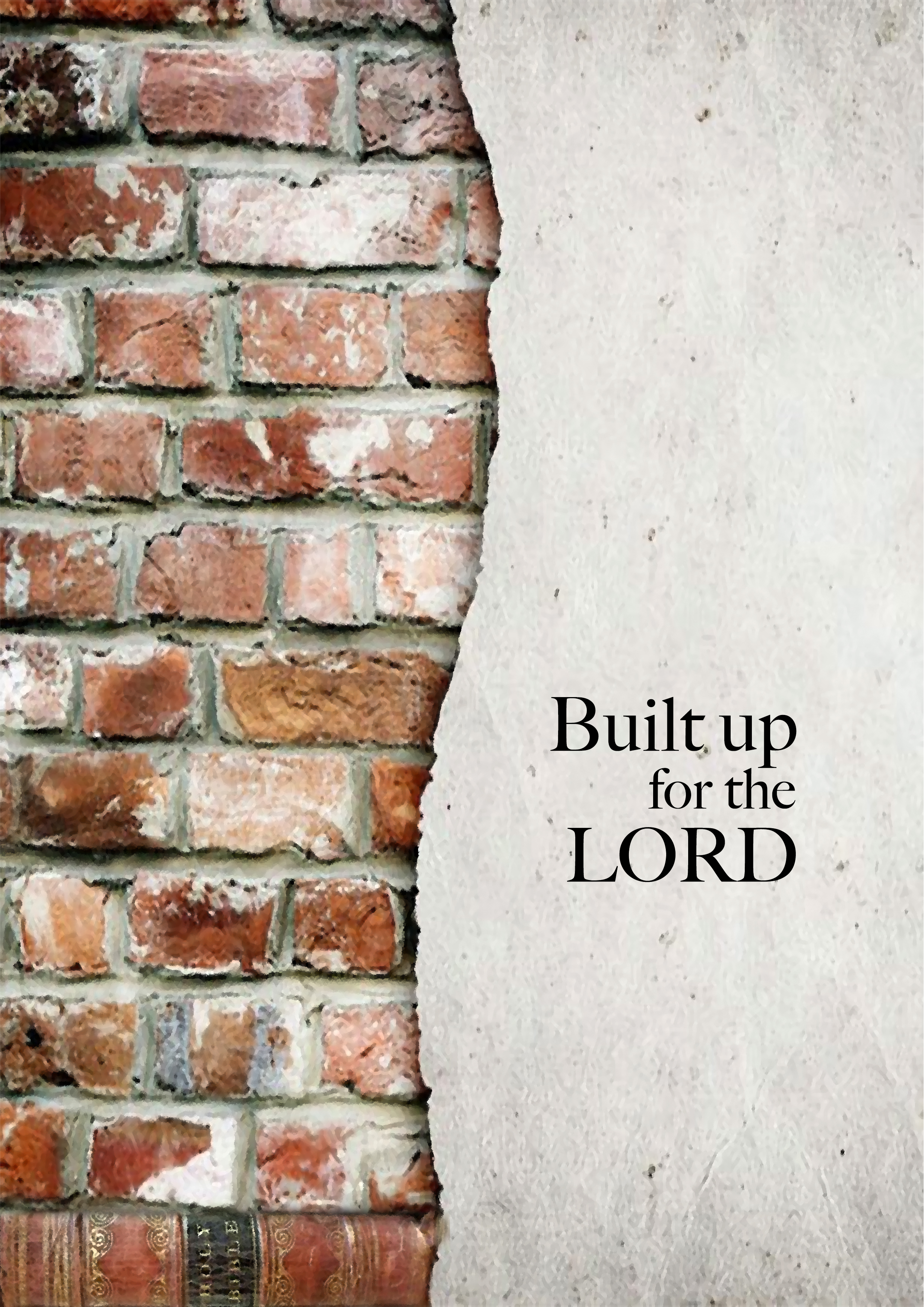 PERSOONLIKE STUDIELees Markus 14:32-42 INLEIDENDE OPMERKINGS: Van Sy geboorte af kon mense sien dat Jesus volkome mens was, maar Sy goddelike krag en gesag het hulle verstom. Hier in Markus 14:32-42 kry ons 'n skerp bewys daarvan dat Jesus ten volle mens was, aangesien Hy die werklikheid van Sy roeping as dienskneg in die gesig gestaar het.Tydens die nag van Jesus se inhegtenis name, terwyl Hy in die tuin was en voordat Judas daar aangekom het, spandeer Jesus tyd in gebed saam met Sy Vader. As ons na die tydsberekening van hierdie gebeurtenis kyk, lyk dit asof net Jesus regtig geweet het wat gaan kom. Die oorblywende elf dissipels tree nie op asof hulle weet dat daardie nag ‘n spesifieke betekenis sou inhou nie.  Hierdie nag was die volgende stap na die uiteindelike doel van die kruis. Maar gedurende hierdie nag voor Sy dood, het Jesus te staan gekom voor wat dalk Sy grootste uitdaging was.Jesus se kwesbare en nederige versoek aan Sy Vader is in skerp kontras met Petrus se vroeëre dapper en verwaande stellings (Mark 14:29, 31).STUDIEVRAE:Lees Markus 14:32.  Toe die groep by Getsemane aankom, het Jesus hulle gevra om iets te doen. Wat moes hulle doen?………………………………………………………………….………………………………………………………………….Lees Markus 14:33-34.  Watter dissipels het Jesus saam met Hom geneem? Wat het Jesus hulle gevra om te doen?………………………………………………………………….………………………………………………………………….………………………………………………………………….Hoe beskryf Jesus sy gemoedstoestand aan sy dissipels? {Verwys ook na Psalm 42: 5(a) en 11(a).} Hoe sal jy Jesus se emosies en gemoedstoestand in jou eie woorde beskryf?………………………………………………………………….………………………………………………………………….………………………………………………………………….Lees Markus 14: 35 Wat doen Jesus volgende?    ………………………………………………………………….………………………………………………………………….Lees Markus 14: 36.  Jesus begin dan bid. Hoe verwys Jesus na God en wat is die 3 basiese komponente van gebed wat Jesus illustreer? ………………………………………………………………….………………………………………………………………….Jesus het die skrif geken en Hy het geweet dat God die vermoë het om enigiets te doen. Wat leer die volgende verse ons oor God se vermoë? Waarna verwys die “beker” wat Jesus vra om van Hom weggeneem te word?………………………………………………………………….………………………………………………………………….Lees Markus 14:37.  Jesus onderbreek dan Sy gebed. Wat doen hy? Watter vrae vra Jesus vir Petrus? ………………………………………………………………….………………………………………………………………….Lees Markus 14:38.  Jesus gee vir die groep twee opdragte om te volg. Wat is hierdie opdragte?………………………………………………………………….………………………………………………………………….………………………………………………………………….Jesus verduidelik ook hoekom dit moeilik is om hierdie opdragte te volg. Wat is die rede? Beskryf dit in jou eie woorde. ………………………………………………………………….………………………………………………………………….………………………………………………………………….Lees Markus 14:39-40.  Jesus het teruggegaan om te bid en toe Hy weer by hulle kom, het Hy hulle aan die slaap gevind. Hoekom het hulle dit so moeilik gevind om wakker te bly? Hoe het hulle gereageer toe Jesus hulle aan die slaap gevind het?………………………………………………………………….………………………………………………………………….Lees Markus 14:41-42.  Jesus het weer op sy eie gaan bid en toe Hy vir die derde keer na hulle terugkom, het Hy hulle aan die slaap gevind. Wat het Jesus vir hulle gesê?………………………………………………………………….………………………………………………………………….Jesus het toe aangekondig dat die tyd aangebreek het. Wat sou volgende gebeur? Dink jy Jesus was voorbereid op wat sou kom? ………………………………………………………………….………………………………………………………………….SLOTOPMERKINGS:In Getsemane het Jesus 'n sielestryd beleef wat so groot, indien nie groter nie, was as die liggaamlike lyding wat Hy aan die kruis sou verduur. Jesus het nie die dood gevrees nie, maar eerder daardie oomblik wanneer die sondes van die wêreld op Hom geplaas sou word. (Verwys na 2 Korintiërs 5:21 en Hebreërs 5:7-8)  Toe Jesus in Getsemane gebid het, het God reeds geweet dat Jesus beangs was en dat Hy ly. God het geweet dat Jesus hierdie versoek sou rig. Maar God het ook geweet wat in Jesus se hart omgaan - want dit was ook in Sy hart. Die hele Godheid het hierdie verlossingsplan ontwerp om 'n voorbeeld te wees van die liefde wat Hulle vir jou, my en die res van die mensdom gehad het. Dit is met hierdie kort, vier-sinne gebed dat Jesus weer vrywillig die rol van Verlosser-Messias vir die mensdom aanvaar .God staan nie Jesus se versoek om die lydensbeker weg te neem nie, toe nie. Wanneer daar vanuit 'n ewigheidsperspektief na hierdie gebed gekyk word, was alles op die spel. God het nie Jesus se versoek toegestaan nie, as gevolg van Sy liefde vir jou en my. Hy wil ons vir ewig by Hom hê. God beantwoord gebede met 'n ewigheidsperspektief, en soms beteken dit selfs om "Nee" te sê vir Sy eie Seun!Jesus het Homself op daardie oomblik aan God se wil en perspektief onderwerp, en daarom het ons nou die geleentheid om verlossing as 'n geskenk te aanvaar.Deur Sy voorbeeld, leer Jesus ons dat dit moontlik is om te bid dat God vir ons 'n "alternatiewe roete" sal voorsien en ons van beproewing te vrywaar, indien dit moontlik is. Maar nadat ons daardie versoek gerig het, moet ons voortgaan om saam met ons Here te sê: "Nie my wil nie, maar U wil geskied." Met ander woorde, ons moet God se wil aanvaar, ons daaraan onderwerp en op Sy genade vertrou om ons deur die beproewing te bring.GebedTerugblikDeel met die groeplede hoe God hierdie week in jou lewe gewerk het.Skriflesing:Markus 14:32-42BesprekingsvraeLees Markus 14:32-34.  Waarheen het Jesus die dissipels geneem? Wie het Hy verder saam met Hom geneem en wat het Hy hulle gevra om te doen? _______________________________________________________________________________________________________________________________________Lees Markus 14:35-36.  Jesus was beangs (vers 34). Hoe het hy dit hanteer? __________________________________________________________________________________________Beskryf die gebed wat Jesus gebid het. Verduidelik en bespreek die betekenis in die groep._______________________________________________________________________________________________________________________________________Watter lesse kan ons oor gehoorsaamheid uit die gebed van Jesus leer? __________________________________________________________________________________________Lees Markus 14:37-38.  Wat het die dissipels gedoen terwyl Jesus gebid het? Wat het Jesus vir hulle hieroor gesê? Watter les kan ons uit vers 38 leer? Bespreek.     __________________________________________________________________________________________Watter lesse leer ons oor gebedsondersteuning vir medegelowiges?  __________________________________________________________________________________________Kom jy voor dieselfde stryd as die dissipels te staan? In watter soort situasies? Hoe kan ons oorwinnaar wees, selfs al is ons vlees (liggaam) swak? Bespreek.__________________________________________________________________________________________Wat kan jy doen om te verseker dat die volgende weke 'n tyd is vir jou om te "waak en te bid". Bespreek 'n plan van aksie met die groep – hou mekaar aanspreeklik.  _______________________________________________________________________________________________________________________________________Sluit in gebedGenesis 18:14Jeremia 32:27Markus 10:27